CIPTA 2023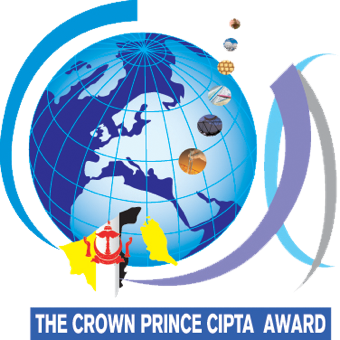 THE COMPETITION FOR CREATIVE, INNOVATIVE PRODUCT AND TECHNOLOGICAL ADVANCEMENTTHEME: INNOVATIONS FOR SUSTAINABLE DEVELOPMENT GOALS Entry form submission deadline: 9th January 2023.Approval and EndorsementI declare that I am not representing any Institution / Organisation / School (Stamp is not required)I declare that I am representing an Institution / Organisation / School / Company (Stamp is required)*An official stamp is needed if you are representing an institution, organisation or a school.*Please contact the Secretariat at cipta@utb.edu.bn for clarification, if necessary.Full Name:(Authorising Person)(Authorising Person)Role / Position:Role / Position:Proposal Title:Proposal Title:Proposal Title:Proposal Title:Proposal Title:Contact No:Contact No:(M)(H)(O)Fax No:Fax No:Email:Email:Signature:Signature:Signature:Official Stamp:Official Stamp: